ZADANIA  / ZALECENIA / ĆWICZENIAZAJĘCIA LOGOPEDYCZNE – DATA: 21.05.2020 r.Drogi Rodzicu, drogi uczniu, przypomnijcie sobie, jakie są warunki poprawnej wymowy głoski S (informacje są zamieszczone 
w zeszycie do logopedii). Już pamiętacie! Teraz czas na nową głoskę – Z . Wymawia się ją tak jak S (czyli język jest schowany za dolnymi zębami, zęby są ze sobą zwarte). I START! „uruchamiamy” dźwięk podobny do brzęczenia muchy, komara lub osy
i mówimy ZZZ…  Czas zatem na wspólne ćwiczenia Rodzica 
z dzieckiem– etap kolejny (wymowa głoski Z w środku wyrazu). Miłej pracy Drogi uczniu, poznaj Zenka – chłopca, który ma różne zainteresowania. Polecenie: odpowiedz całym zdaniem, co lubi Stefan. Pamiętaj! Wymawiaj prawidłowo głoskę Z.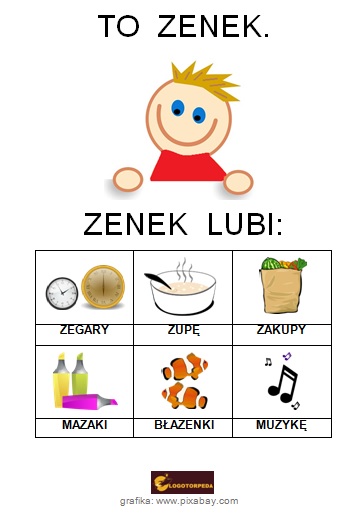 POLECENIA DO PONIŻSZYCH ĆWICZEŃ (OBRAZKÓW):1.Patrz na obrazek i powtarzaj za dorosłym 2.Nazwij sam obrazek.3.Odpowiedz na pytania dotyczące ćwiczonej głoski  np.: Kto kupił gwizdek?, Co nakłada Magda ? Itp.PAMIĘTAJ! Staraj się poprawnie wymawiać głoskę Z.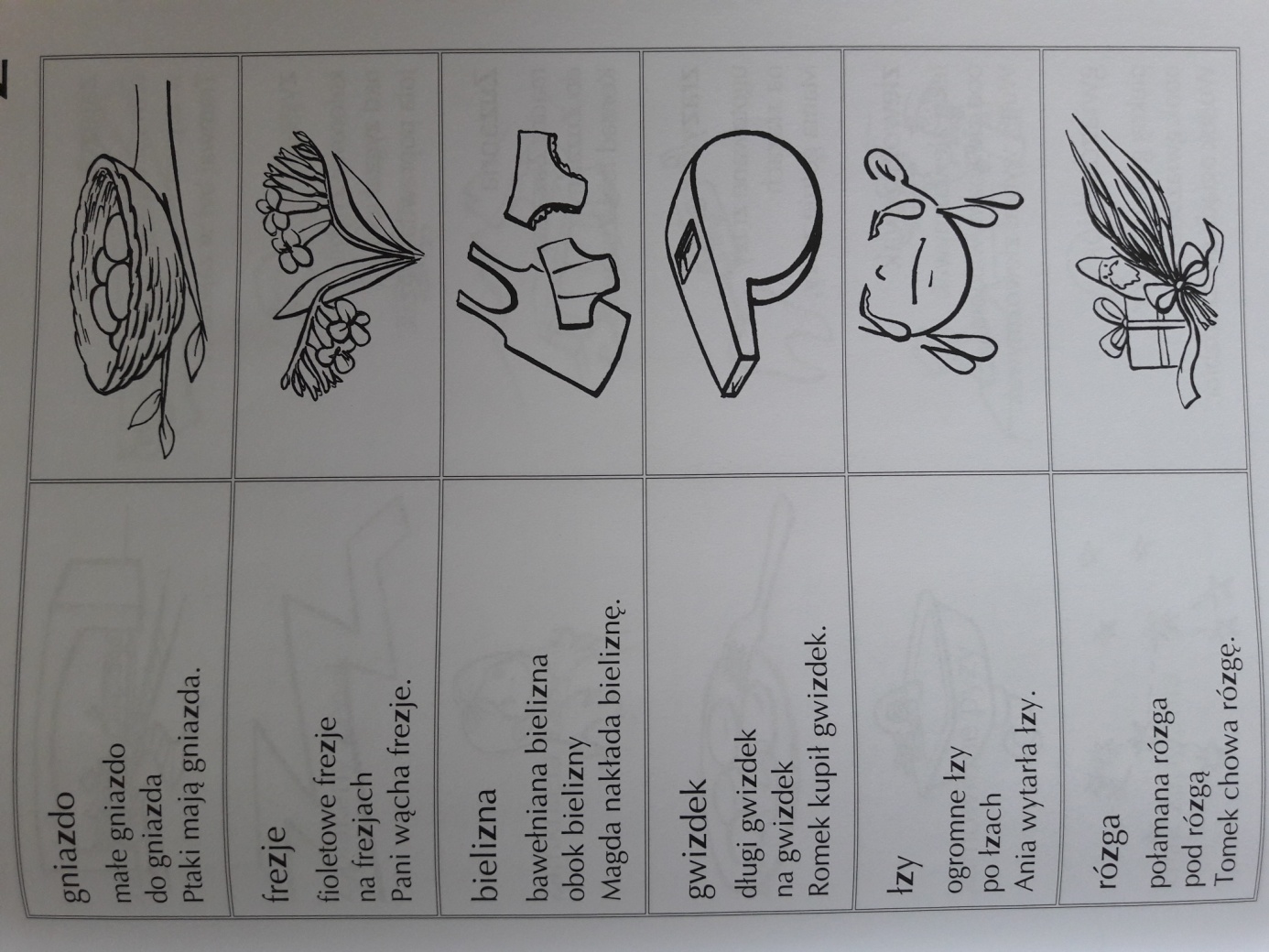 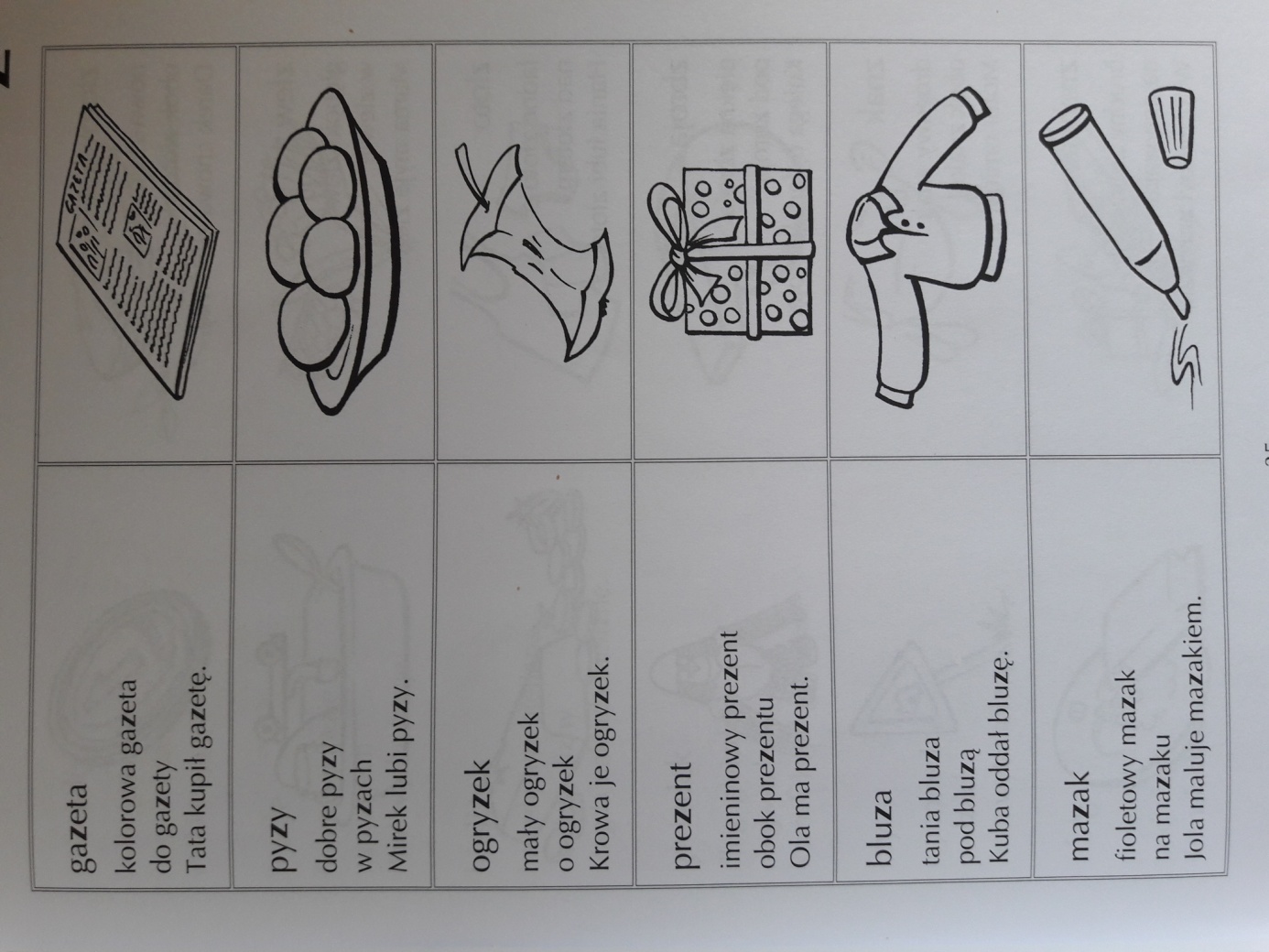 Odszukaj wyrazy z głoską Z i je nazwij je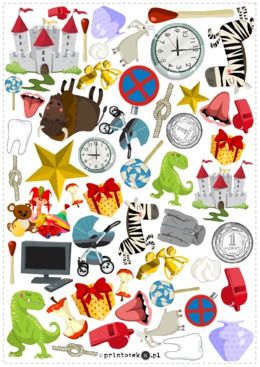 DZIĘKUJĘ ZA WSPÓŁPRACĘ ANNA  KAŁUŻYŃSKAZADANIA  / ZALECENIA / ĆWICZENIAZAJĘCIA LOGOPEDYCZNE – DATA: 21.05.2020 r.Drogi Rodzicu, drogi uczniu, przypomnijcie sobie, jakie są warunki poprawnej wymowy głoski SZ (informacje są zamieszczone 
w zeszycie do logopedii). Już pamiętacie! Teraz czas na nową głoskę – Ż. Wymawia się ją tak jak SZ, tylko „uruchamiamy” dźwięk (podobny do pędzącego motoru, pracującej wiertarki) 
i mówimy ŻŻŻ… Czas zatem na wspólne ćwiczenia Rodzica 
z dzieckiem – etap kolejny (wymowa głoski Ż w środku wyrazu). Miłej pracy 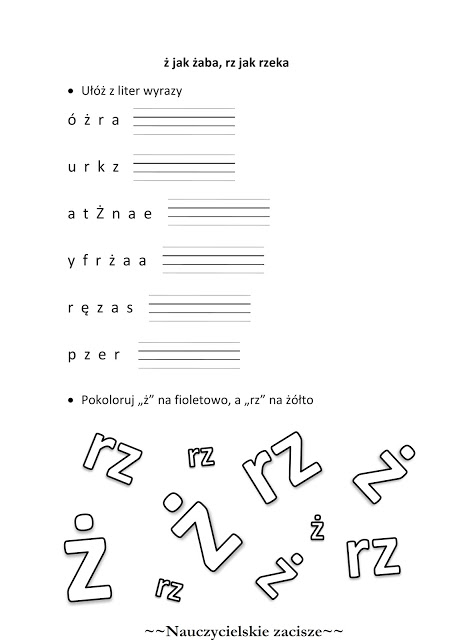 UTWORZONE WYRAZY ZAPISZ W ZESZYCIE Z LOGOPEDII 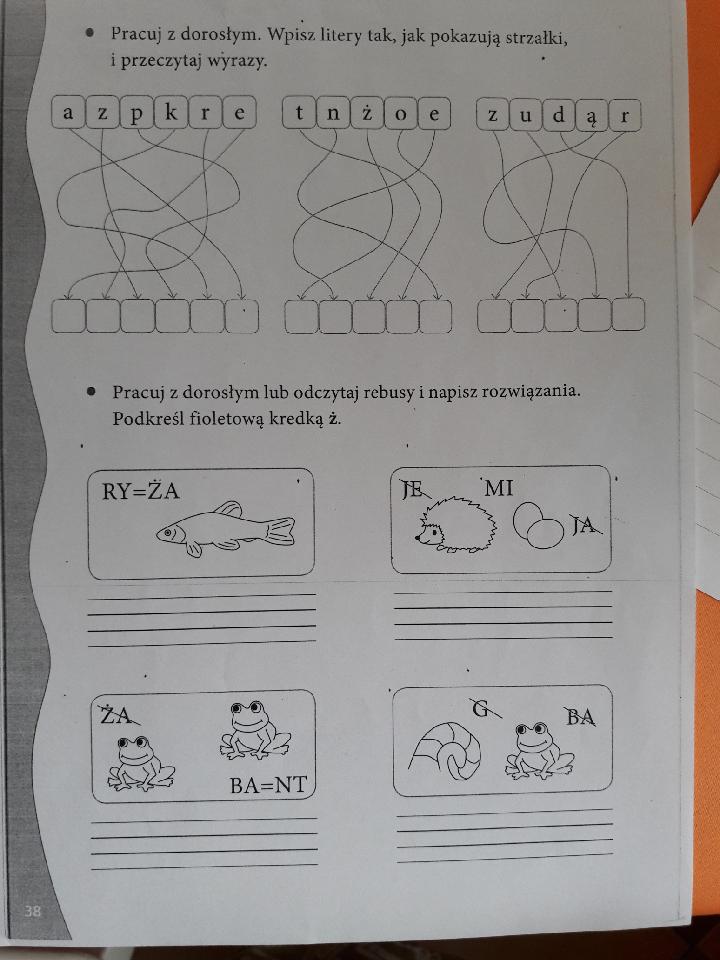 UTWORZONE WYRAZY ZAPISZ W ZESZYCIE Z LOGOPEDII DZIĘKUJĘ ZA WSPÓŁPRACĘ ANNA  KAŁUŻYŃSKAZADANIA  / ZALECENIA / ĆWICZENIAZAJĘCIA LOGOPEDYCZNE – DATA: 21.04.2020 r.Drogi Rodzicu, drogi uczniu, przypomnijcie sobie, jakie są warunki poprawnej wymowy głoski CZ (informacje są zamieszczone 
w zeszycie do logopedii). Już pamiętacie! Czas zatem na wspólne ćwiczenia Rodzica z dzieckiem. Miłej pracy 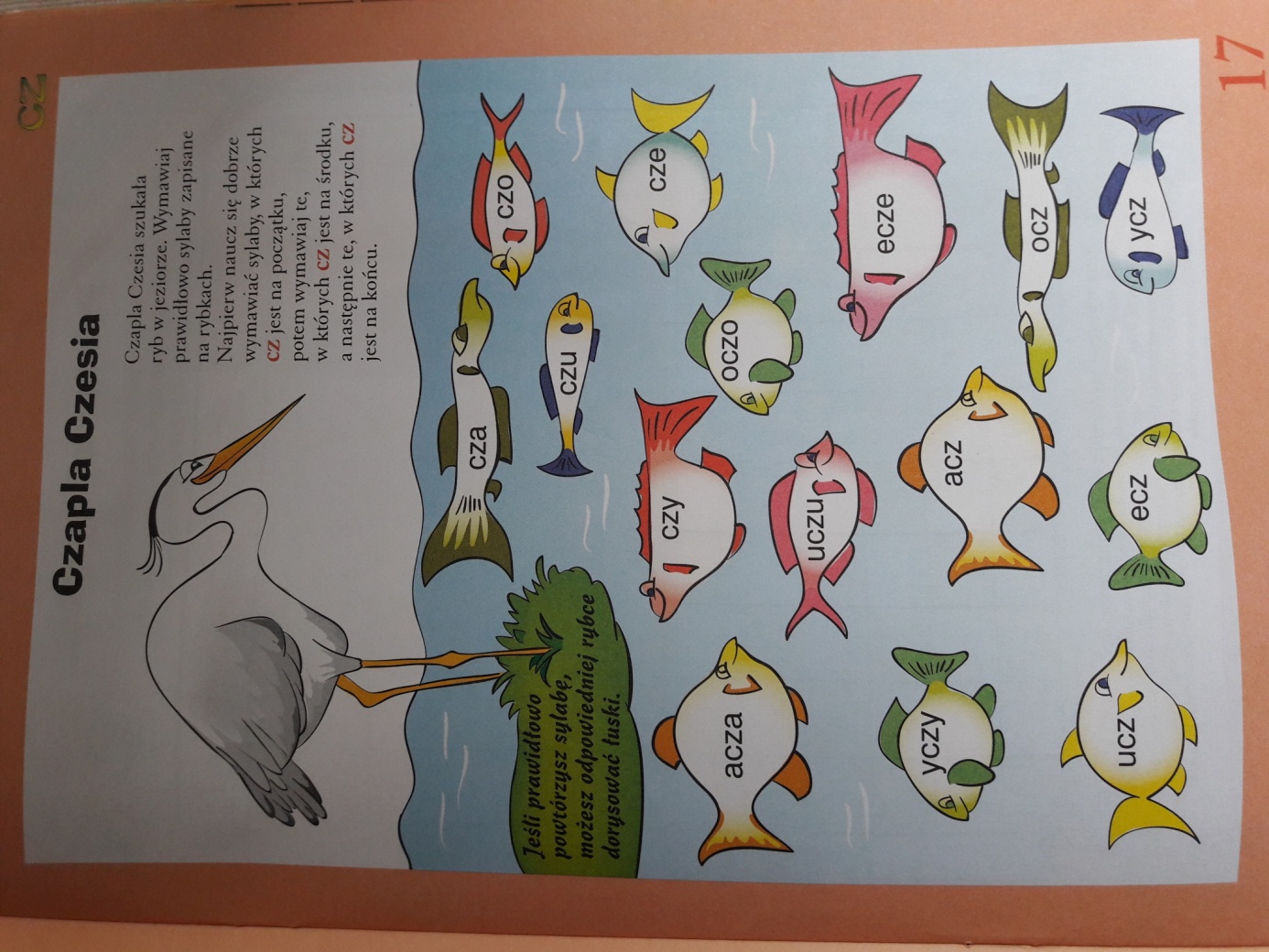 POLECENIA DO PONIŻSZYCH ĆWICZEŃ (OBRAZKÓW):1.Patrz na obrazek i powtarzaj za dorosłym 2.Nazwij sam obrazek.3.Odpowiedz na pytania dotyczące ćwiczonej głoski  np.: Kto był 
w czołgu?, Co ma Tomek? Itp.PAMIĘTAJ! Staraj się poprawnie wymawiać głoskę CZ.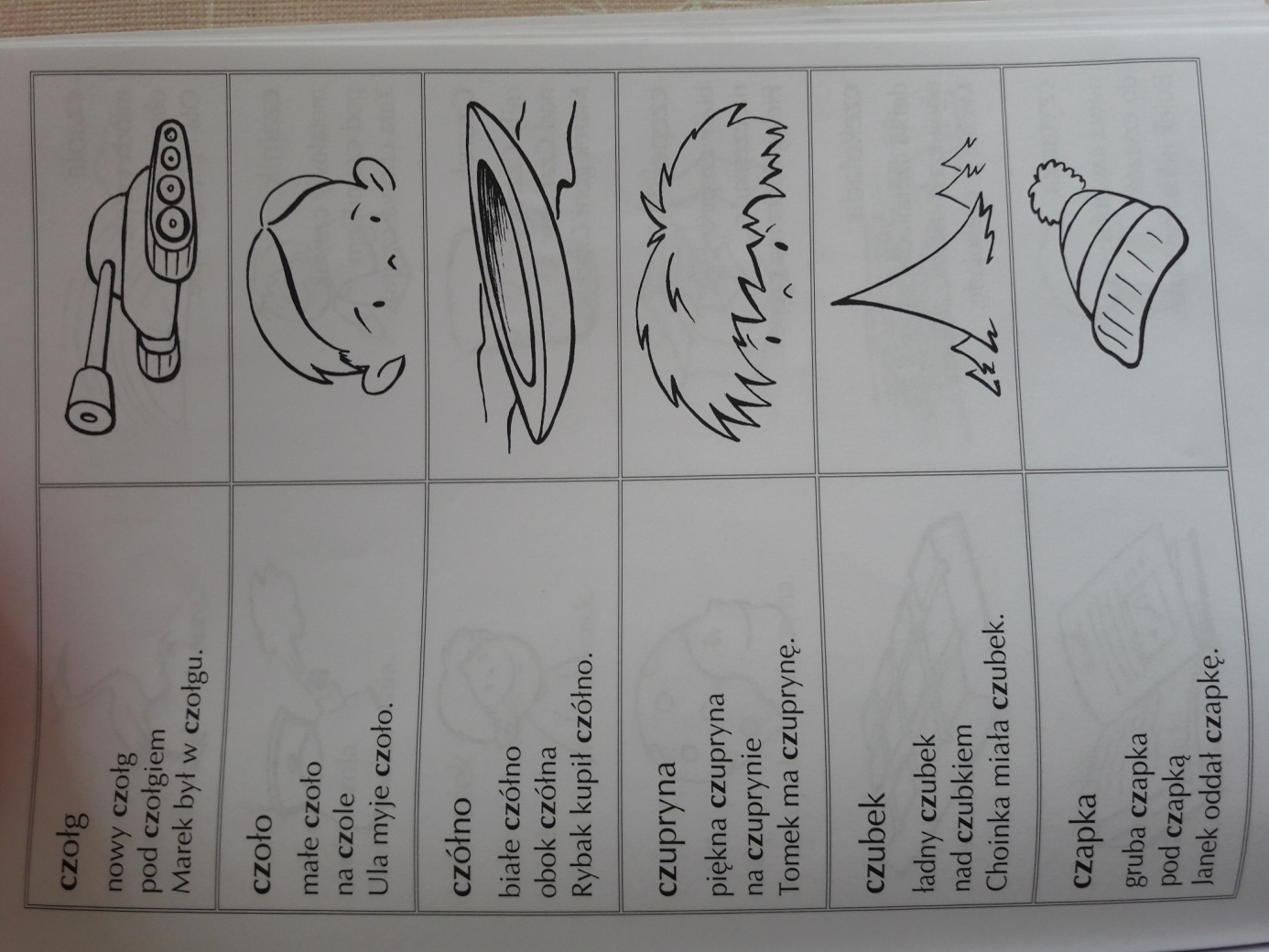 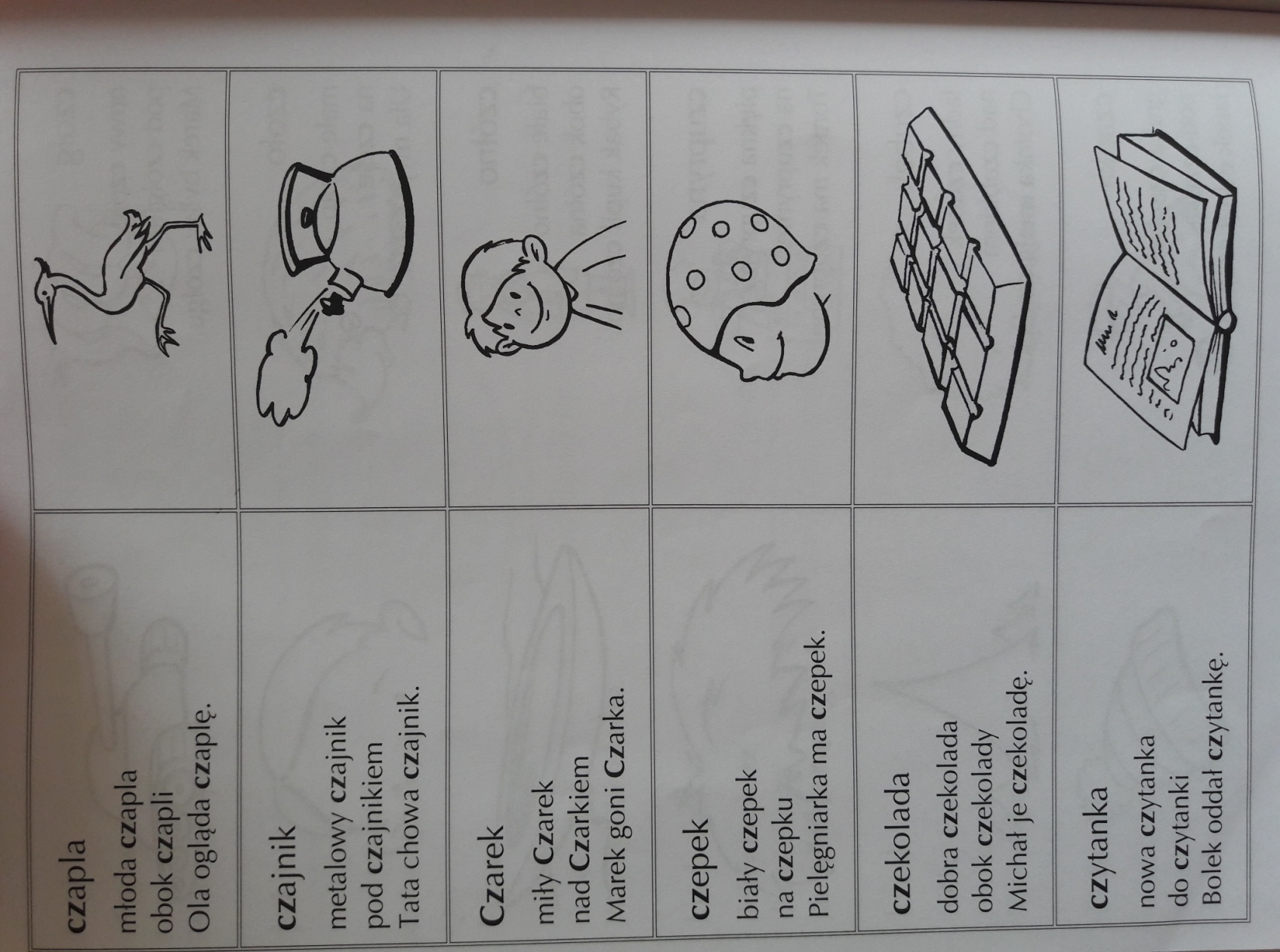 DZIĘKUJĘ ZA WSPÓŁPRACĘ ANNA  KAŁUŻYŃSKAZADANIA  / ZALECENIA / ĆWICZENIAZAJĘCIA LOGOPEDYCZNE – DATA: 21.05.2020 r.Drogi Rodzicu, drogi Uczniu, przypomnijcie sobie, jakie są warunki poprawnej wymowy głoski S (informacje są zamieszczone 
w zeszycie do logopedii). Już pamiętacie! Czas zatem na wspólne ćwiczenia Rodzica z dzieckiem - etap kolejny(wymowa głoski S w środku wyrazu). Miłej pracy Odszukaj i nazwij wszystkie wyrazy, które mają głoskę S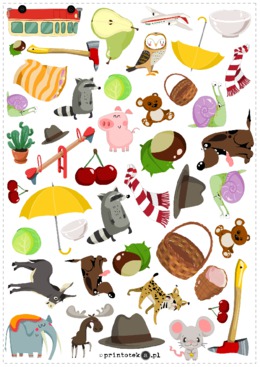 Połącz sylaby z wyrazami (obrazkami)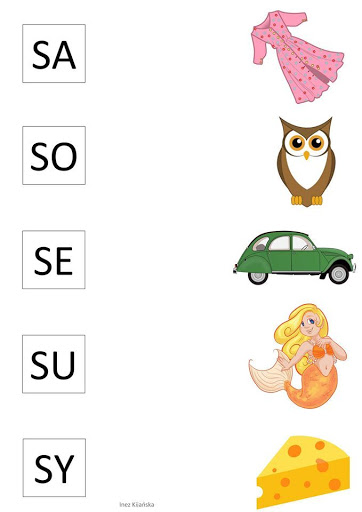 Połącz elementy na obrazkach z odpowiednimi wyrazami. Powtórz głośno umieszczone wyrazy, poprawnie wymawiając głoskę S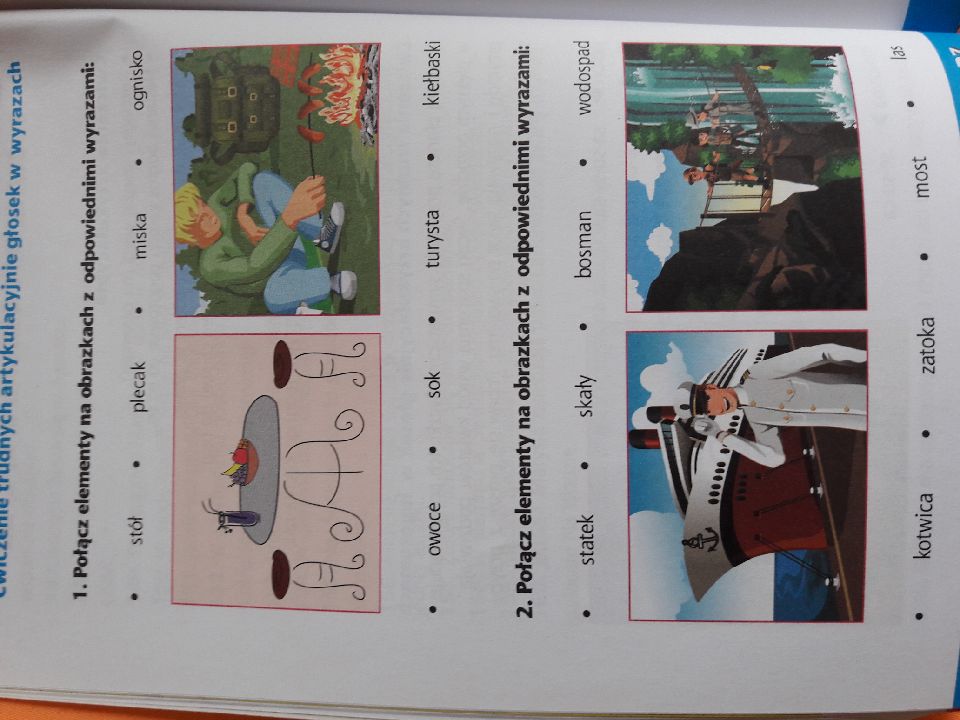 DZIĘKUJĘ ZA WSPÓŁPRACĘ ANNA  KAŁUŻYŃSKA